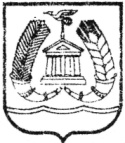 Контрольно-счетная палатаГатчинского муниципального районаПРИКАЗ23 декабря 2021 г.                                                                                        № 26-о          В целях обеспечения исполнения Федерального закона от 25.12.2008           № 273-ФЗ «О противодействии коррупции», в соответствии с пунктом 13 части 1 статьи 9 Федерального закона от 07.02.2011 № 6-ФЗ «Об общих принципах организации и деятельности контрольно-счетных органов субъектов Российской Федерации и муниципальных образований», подпунктом «б» пункта 3 Указа Президента Российской Федерации от 16.08.2021 № 478 «О Национальном плане противодействия коррупции на 2021-2024 годы», частью 1 статьи 5 областного закона от 17.06.2011 № 44-оз «О противодействии коррупции в Ленинградской области»ПРИКАЗЫВАЮ:         1. Утвердить прилагаемый План противодействия коррупции в контрольно-счетной палате Гатчинского муниципального района на 2021-2024 годы.         2. Ответственным исполнителям обеспечить выполнение мероприятий, предусмотренных Планом противодействия коррупции.         3. Признать утратившим силу приказ контрольно-счетной палаты Гатчинского муниципального района от 25.12.2020 № 26-о «Об утверждении Плана работы контрольно-счетной палаты Гатчинского муниципального района по противодействию коррупции на 2021 год».         4. Настоящий приказ вступает в силу с момента подписания.         5. Контроль исполнения настоящего приказа оставляю за собой.Заместитель председателя контрольно-счетной палатыГатчинского муниципального района                                          Н.Г. ИгнатьеваОб утверждении Плана противодействия коррупции в контрольно-счетной палате Гатчинского муниципального района на 2021-2024 годыУтвержден приказом                                                                                        контрольно-счетной палатыГатчинского муниципального района                                                                                                                                                                                                                                     от 23.12.2021 № 26-о ПЛАНпротиводействия коррупции в контрольно-счетной палате Гатчинского муниципального районана 2021-2024 годыУтвержден приказом                                                                                        контрольно-счетной палатыГатчинского муниципального района                                                                                                                                                                                                                                     от 23.12.2021 № 26-о ПЛАНпротиводействия коррупции в контрольно-счетной палате Гатчинского муниципального районана 2021-2024 годыУтвержден приказом                                                                                        контрольно-счетной палатыГатчинского муниципального района                                                                                                                                                                                                                                     от 23.12.2021 № 26-о ПЛАНпротиводействия коррупции в контрольно-счетной палате Гатчинского муниципального районана 2021-2024 годыУтвержден приказом                                                                                        контрольно-счетной палатыГатчинского муниципального района                                                                                                                                                                                                                                     от 23.12.2021 № 26-о ПЛАНпротиводействия коррупции в контрольно-счетной палате Гатчинского муниципального районана 2021-2024 годы№№п/пНаименование мероприятияСрок исполненияОтветственные        исполнители1234Мероприятия, направленные на противодействие коррупции, с учетом специфики деятельности                                                            контрольно-счетной палаты Гатчинского муниципального районаМероприятия, направленные на противодействие коррупции, с учетом специфики деятельности                                                            контрольно-счетной палаты Гатчинского муниципального районаМероприятия, направленные на противодействие коррупции, с учетом специфики деятельности                                                            контрольно-счетной палаты Гатчинского муниципального районаМероприятия, направленные на противодействие коррупции, с учетом специфики деятельности                                                            контрольно-счетной палаты Гатчинского муниципального района1.1.Осуществление в отношении органов местного самоуправления Гатчинского муниципального района и муниципальных органов, муниципальных учреждений и муниципальных унитарных предприятий Гатчинского муниципального района, иных организаций, если они используют имущество, находящееся в муниципальной собственности Гатчинского муниципального района, контроля законности и эффективности использования средств местного бюджета, иных средств в случаях, предусмотренных законодательством Российской Федерации,  а также контроля законности и эффективности использования межбюджетных трансфертов, предоставленных из бюджета Гатчинского муниципального района бюджетам городских и сельских поселений Гатчинского муниципального районаВ течение 2021-2024 годов (в соответствии с годовыми планами работы)Заместитель председателя, Аудитор 1.2.Подготовка предложений по результатам проведенных контрольных и экспертно-аналитических мероприятийВ течение 2021-2024 годов (в соответствии с годовыми планами работы)Заместитель председателя,Аудитор1.3.Направление материалов контрольных и экспертно-аналитических мероприятий в правоохранительные органы в случае выявления фактов незаконного использования бюджетных средств, в которых усматриваются признаки преступления или коррупционного правонарушенияВ течение 2021-2024 годов(в случае выявления)АудиторОрганизационные и правовые меры противодействия коррупцииОрганизационные и правовые меры противодействия коррупцииОрганизационные и правовые меры противодействия коррупцииОрганизационные и правовые меры противодействия коррупции2.1.Организация контроля исполнения мероприятий Плана противодействия коррупции в контрольно-счетной палате Гатчинского муниципального района на 2021-2024 годыВ течение 2021-2024 годов(в соответствии со сроками исполнения мероприятий Плана)Председатель2.2.Мониторинг изменений законодательства Российской Федерации, законов Ленинградской области, муниципальных правовых актов органов местного самоуправления Гатчинского муниципального района в сфере противодействия коррупции (далее - действующее законодательство) В течение 2021-2024 годов(ежеквартально)Председатель 2.3.Разработка новых и актуализация действующих локальных актов контрольно-счетной палаты Гатчинского муниципального района в сфере противодействия коррупцииВ течение 2021-2024 годов(по мере изменения законодательства)Заместитель председателя, Аудитор2.4.Мониторинг изменений законодательства Российской Федерации в сфере внешнего муниципального финансового контроля в целях приведения Положения о контрольно-счетной палате Гатчинского муниципального района (утв. решением совета депутатов Гатчинского муниципального района от 24.09.2021 № 157) и локальных актов контрольно-счетной палаты Гатчинского муниципального района в соответствие с действующим законодательствомв течение года (ежеквартально)Председатель2.5.Информационное взаимодействие с правоохранительными, контрольно-надзорными и иными органами по вопросам противодействия коррупцииВ течение 2021-2024 годов(по мере необходимости) ПредседательПрофилактика коррупционных и иных правонарушенийПрофилактика коррупционных и иных правонарушенийПрофилактика коррупционных и иных правонарушенийПрофилактика коррупционных и иных правонарушений3.1.Участие в работе Комиссии по координации работы по противодействию коррупции в Гатчинском муниципальном районе Ленинградской областиВ течение 2021-2024 годовПредседатель 3.2.Участие в работе Комиссии по соблюдению требований к служебному поведению муниципальных служащих Гатчинского муниципального района и урегулированию конфликта интересовВ течение 2021-2024 годовЗаместитель председателя3.3.Обеспечение реализации муниципальными служащими Ленинградской области, замещающими должности муниципальной службы в контрольно-счетной палате Гатчинского муниципального района (далее - муниципальные служащие, муниципальная служба) обязанностей:         уведомлять представителя нанимателя (работодателя) обо всех случаях обращения к ним каких-либо лиц в целях склонения к совершению коррупционных правонарушений;         уведомлять представителя нанимателя (работодателя) о своем намерении выполнять иную оплачиваемую работу;         сообщать представителю нанимателя (работодателю) о личной заинтересованности при исполнении должностных обязанностей, которая может привести к конфликту интересов, принимать меры по предупреждению такого конфликта;          в случаях, установленных действующим законодательством, обращаться к представителю нанимателя (работодателю) за получением разрешения участвовать на безвозмездной основе в управлении некоммерческой организацией;         в случаях, установленных действующим законодательством, обращаться к представителю нанимателя (работодателю) за получением разрешения участвовать на безвозмездной основе в управлении некоммерческой организацией в качестве члена коллегиального органа управления этой организации в порядке, установленном законодательствомВ течение 2021-2024 годовПредседатель3.4.Осуществление в установленном порядке приема сведений о своих доходах, расходах, об имуществе и обязательствах имущественного характера, а также сведений о доходах, расходах, об имуществе и обязательствах имущественного характера своих супруга (супруги) и несовершеннолетних детей (далее - сведения), предоставляемых в соответствии с законодательством:        гражданами, претендующими на замещение должностей муниципальной службы в контрольно-счетной палате Гатчинского муниципального района,        лицами, замещающими указанные должности.Обеспечение контроля своевременности предоставления сведенийВ течение 2021-2024 годов(при назначении на соответствующие должности)(ежегодно до 30 апреля) Председатель 3.5.Обеспечение размещения сведений, представленных лицами, замещающими муниципальные должности, и муниципальными служащими, на официальном сайте Гатчинского муниципального района в информационно-телекоммуникационной сети «Интернет» http://radm.gtn.ru/ksp/ (далее - официальный сайт) в порядке, установленном действующим законодательствомв течение 14 рабочих дней со дня истечения срока, установленного для представления сведенийЗаместитель председателя 3.6.Проверка соответствия граждан, претендующих на замещение должностей муниципальной службы в контрольно-счетной палате Гатчинского муниципального района, квалификационным требованиям, а также проверка сведений и документов, представляемых указанными гражданами при поступлении на муниципальную службуВ течение 2021-2024 годовПредседатель3.7.Осуществление в установленном порядке анализа сведений, представленных:         гражданами, претендующими на замещение должностей муниципальной службы в контрольно-счетной палате Гатчинского муниципального района,         лицами, замещающими указанные должностиВ течение 2021-2024 годов(по мере представления сведений)(ежегодно до 01 августа)Заместитель председателя 3.8.Направление председателю контрольно-счетной палаты Гатчинского муниципального района информации о результатах анализа сведений, представленных муниципальными служащимидо 15 августаЗаместитель председателя 3.9.В случаях и порядке, установленных действующим законодательством, проведение проверок:        достоверности и полноты сведений, представленных гражданами, претендующими на замещение должностей муниципальной службы в контрольно-счетной палате Гатчинского муниципального района, а также лицами, замещающими указанные должности;        достоверности и полноты сведений (в части, касающейся профилактики коррупционных правонарушений) указанных гражданами, претендующими на замещение должностей муниципальной службы в контрольно-счетной палате Гатчинского муниципального района, в анкете, форма которой утверждена распоряжением Правительства Российской Федерации от 26.05.2005 № 667-р;        соблюдения муниципальными служащими ограничений и запретов, требований, установленных в целях противодействия коррупции, исполнения ими должностных обязанностей;        соблюдения гражданами, замещавшими должности муниципальной службы, ограничений при заключении ими после увольнения с должности муниципальной службы трудового договора и (или) гражданско-правового договора в случаях, предусмотренных действующим законодательством В течение 2021-2024 годов(при наличии оснований)Заместитель председателя 3.10.В случаях и порядке, установленных действующим законодательством, осуществление контроля над расходами муниципальных служащих, а также над расходами их супруги (супруга) и несовершеннолетних детейВ течение 2021-2024 годов(при наличии оснований)Заместитель председателя3.11.Обеспечение контроля соблюдения муниципальными служащими требований действующего законодательства, касающихся предотвращения и урегулирования конфликта интересов, обеспечение применения к таким лицам мер ответственности в случае несоблюдения указанных требований В течение 2021-2024 годовПредседатель Реализация антикоррупционной политики в сфере закупок товаров, работ, услуг для муниципальных нуждРеализация антикоррупционной политики в сфере закупок товаров, работ, услуг для муниципальных нуждРеализация антикоррупционной политики в сфере закупок товаров, работ, услуг для муниципальных нуждРеализация антикоррупционной политики в сфере закупок товаров, работ, услуг для муниципальных нужд4.1.Осуществление контроля соблюдения требований об отсутствии конфликта интересов между участником закупки и заказчиком, установленных пунктом 9 части 1 статьи 31 Федерального закона от 05.04.2013 № 44-ФЗ «О контрактной системе в сфере закупок товаров, работ, услуг для обеспечения государственных и муниципальных нужд»В течение 2021-2024 годовКонтрактный управляющийВзаимодействие контрольно-счетной палаты Гатчинского муниципального района с институтами гражданского общества и гражданами, обеспечение доступности информации о деятельности контрольно-счетной палаты Гатчинского муниципального районаВзаимодействие контрольно-счетной палаты Гатчинского муниципального района с институтами гражданского общества и гражданами, обеспечение доступности информации о деятельности контрольно-счетной палаты Гатчинского муниципального районаВзаимодействие контрольно-счетной палаты Гатчинского муниципального района с институтами гражданского общества и гражданами, обеспечение доступности информации о деятельности контрольно-счетной палаты Гатчинского муниципального районаВзаимодействие контрольно-счетной палаты Гатчинского муниципального района с институтами гражданского общества и гражданами, обеспечение доступности информации о деятельности контрольно-счетной палаты Гатчинского муниципального района5.1.Анализ обращений граждан и организаций, поступивших в контрольно-счетную палату Гатчинского муниципального района, на предмет выявления в них информации о коррупционных проявлениях в деятельности контрольно-счетной палаты Гатчинского муниципального района, принятие соответствующих мер реагирования в соответствии с действующим законодательством  В течение 2021-2024 годов(по мере поступления обращений)Председатель, Заместитель председателя, Аудитор5.2.Размещение на официальном сайте информации о деятельности контрольно-счетной палаты Гатчинского муниципального района в соответствии с Федеральным законом от 09.02.2009 № 8-ФЗ «Об обеспечении доступа к информации о деятельности государственных органов и органов местного самоуправления»В течение 2021-2024 годовЗаместитель председателя,Аудитор5.3.Обеспечение информационной открытости деятельности контрольно-счетной палаты Гатчинского муниципального района по профилактике коррупционных и иных правонарушений, в том числе ведение раздела «Противодействие коррупции» на официальном сайтеВ течение 2021-2024 годовЗаместитель председателяОбразовательные и иные мероприятия, направленные на антикоррупционное просвещение и популяризацию антикоррупционных стандартовОбразовательные и иные мероприятия, направленные на антикоррупционное просвещение и популяризацию антикоррупционных стандартовОбразовательные и иные мероприятия, направленные на антикоррупционное просвещение и популяризацию антикоррупционных стандартовОбразовательные и иные мероприятия, направленные на антикоррупционное просвещение и популяризацию антикоррупционных стандартов6.1.Организация работы по формированию у лиц, замещающих муниципальные должности, и муниципальных служащих отрицательного отношения к коррупцииВ течение 2021-2024 годовПредседатель, Заместитель председателя6.2.Проведение совещаний по актуальным вопросам применения законодательства в сфере противодействия коррупции В течение 2021-2024 годов(ежеквартально)Заместитель председателя6.3.Реализация комплекса организационных, разъяснительных и иных мер, направленных на соблюдение лицами, замещающими муниципальные должности, и муниципальными служащими требований законодательства в сфере противодействия коррупцииВ течение 2021-2024 годов(при изменении законодательства Российской Федерации, законов Ленинградской области, муниципальных правовых актов органов местного самоуправления Гатчинского муниципального района в сфере противодействия коррупции, при принятии новых               и актуализации действующих локальных актов контрольно-счетной палаты Гатчинского муниципального района в сфере противодействия коррупции)Председатель6.4.Доведение до сведения граждан, назначаемых на муниципальные должности, поступающих на муниципальную службу, положений законодательства Российской Федерации, законов Ленинградской области, муниципальных правовых актов органов местного самоуправления Гатчинского муниципального района, локальных актов контрольно-счетной палаты Гатчинского муниципального района в сфере противодействия коррупцииВ течение 2021-2024 годов (при назначении на соответствующие должности)Председатель6.5.Участие лиц, замещающих муниципальные должности, и муниципальных служащих в мероприятиях (семинарах, круглых столах и иных мероприятиях) по вопросам противодействия коррупции, проводимых Счетной палатой Российской Федерации, Советом контрольно-счетных органов при Счетной палате Российской Федерации, Союзом муниципальных контрольно-счетных органов, Контрольно-счетной палатой Ленинградской области в формате видеоконференцииВ течение 2021-2024 годовПредседатель, Заместитель председателя, Аудитор6.6.Обеспечение участия муниципальных служащих, работников, в должностные обязанности которых входит участие в противодействии коррупции, в мероприятиях по профессиональному развитию в области противодействия коррупции, в том числе их обучение по дополнительным профессиональным образованиям в области противодействия коррупцииВ течение 2021-2024 годовПредседатель6.7.Обеспечение участия лиц, впервые поступивших на муниципальную службу и замещающих должности, связанные с соблюдением антикоррупционных стандартов, в мероприятиях по профессиональному развитию в области противодействия коррупцииВ течение 2021-2024 годовПредседатель6.8.Обеспечение участия муниципальных служащих, работников, в должностные обязанности которых входит участие в проведении закупок товаров, работ, услуг для обеспечения муниципальных нужд, в мероприятиях по профессиональному развитию в области противодействия коррупции, в том числе их обучение В течение 2021-2024 годовПредседатель